附件 1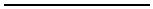 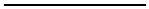 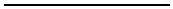 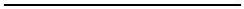 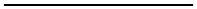 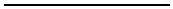 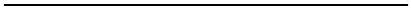 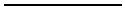 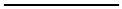 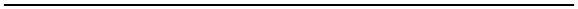 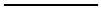 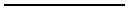 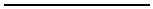 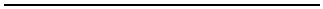 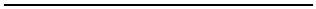 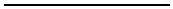 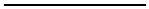 享受城乡居民最低生活保障家庭证明（甲类）兹有 省 州（市） 县（区） 街道（乡镇） 社区 居（村）委会居民：姓名： （户主），身份证号： ，于年 月至 年 月享受城市（农村）低保，领取证号： ，家庭成员 人：姓名 ，与户主关系 ，身份证号姓名 ，与户主关系 ，身份证号姓名 ，与户主关系 ，身份证号申请人 在校就读期间享受城市（农村）最低生活保障。特此证明。县区民政部门或乡镇、街道办事处（盖章）年 月 日附件 2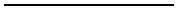 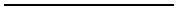 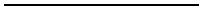 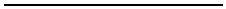 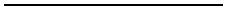 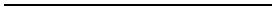 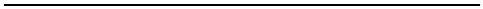 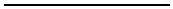 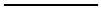 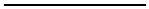 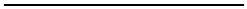 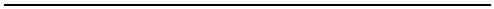 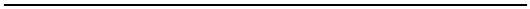 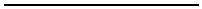 高校毕业生求职创业补贴享受国家助学贷款证明（戊类）兹有 省 州（市） 县（区） 街道（乡镇） 社区 居（村）委会学生 ，身份证号 ，于 年 月在县（区）教育部门申请了每年 元的生源地信用助学贷款 ， 贷 款 银 行 为 ， 贷 款 合 同 号为 。特此证明。县教育局（盖 章）年 月 日附件 3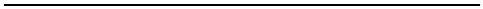 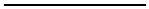 贫困残疾人家庭证明（庚类）兹有 省 州（市） 县（区） 街道（乡镇） 社区 居（村）委会学生 ，身份证号 ， 因其直系亲属 身患残疾导致家庭贫困。特此证明。村委会（街道居委会）（盖 章）年 月 日